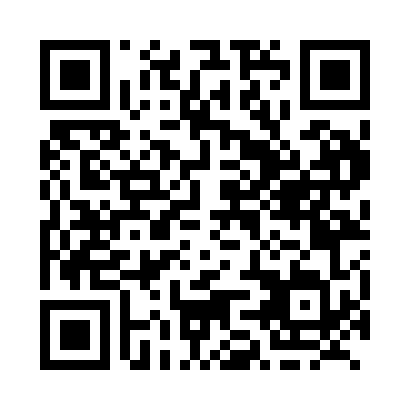 Prayer times for Big Pond, Nova Scotia, CanadaWed 1 May 2024 - Fri 31 May 2024High Latitude Method: Angle Based RulePrayer Calculation Method: Islamic Society of North AmericaAsar Calculation Method: HanafiPrayer times provided by https://www.salahtimes.comDateDayFajrSunriseDhuhrAsrMaghribIsha1Wed4:125:4812:596:008:119:482Thu4:105:4712:596:018:129:503Fri4:075:4512:596:028:139:514Sat4:055:4412:596:038:149:535Sun4:035:4212:596:048:169:556Mon4:015:4112:596:048:179:577Tue3:595:4012:596:058:189:598Wed3:575:3812:596:068:1910:019Thu3:565:3712:596:078:2110:0310Fri3:545:3612:586:078:2210:0411Sat3:525:3412:586:088:2310:0612Sun3:505:3312:586:098:2410:0813Mon3:485:3212:586:098:2610:1014Tue3:465:3112:586:108:2710:1215Wed3:445:3012:586:118:2810:1416Thu3:425:2812:586:128:2910:1517Fri3:415:2712:596:128:3010:1718Sat3:395:2612:596:138:3110:1919Sun3:375:2512:596:148:3310:2120Mon3:365:2412:596:148:3410:2321Tue3:345:2312:596:158:3510:2422Wed3:325:2212:596:168:3610:2623Thu3:315:2112:596:168:3710:2824Fri3:295:2112:596:178:3810:2925Sat3:285:2012:596:178:3910:3126Sun3:265:1912:596:188:4010:3327Mon3:255:1812:596:198:4110:3428Tue3:245:1712:596:198:4210:3629Wed3:225:171:006:208:4310:3730Thu3:215:161:006:208:4410:3931Fri3:205:151:006:218:4510:40